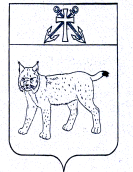 АДМИНИСТРАЦИЯ УСТЬ-КУБИНСКОГОМУНИЦИПАЛЬНОГО ОКРУГАПОСТАНОВЛЕНИЕс. Устьеот 15.04.2024                                                                                                      № 641Об утверждении административного регламента предоставления муниципальной услуги по предоставлению информации об объектах учета изреестра муниципального имущества	В соответствии с Федеральным законом от 27 июля 2010 года № 210-ФЗ «Об организации предоставления государственных и муниципальных услуг», порядком разработки и утверждения административных регламентов предоставления муниципальных услуг администрацией округа, утвержденным постановлением администрации округа от 9 января 2023 года № 36 «Об утверждении Порядков разработки административных регламентов предоставления муниципальных услуг,  проведения экспертизы административных регламентов», статьи 42 Устава округа администрация округаПОСТАНОВЛЯЕТ:Утвердить прилагаемый административный регламент предоставления муниципальной услуги по предоставлению информации об объектах учета из реестра муниципального имущества.Признать утратившим силу постановление администрации Усть-Кубинского муниципального района от 24 апреля 2019 года № 381 «Об утверждении административного регламента предоставления муниципальной услуги по предоставлению информации об объектах учета из реестра муниципального имущества3. Настоящее постановление вступает в силу со дня его официального опубликования.Глава округа                                                                                                       И.В. БыковУтвержден
постановлением администрации округа        
от 15.04.2024 № 641	(приложение)Административный регламент предоставления муниципальной услуги по предоставлению информации об объектах учета из реестра муниципального имуществаОбщие положения1.1.	Административный регламент предоставления муниципальной услуги по предоставлению информации об объектах учета из реестра муниципального имущества (далее соответственно - административный регламент, муниципальная услуга) устанавливает порядок и стандарт предоставления муниципальной услуги.Заявителями при предоставлении муниципальной услуги являются физические лица, в том числе индивидуальные предприниматели и юридические лица, либо уполномоченные ими лица (за исключением государственных органов и их территориальных органов, органов государственных внебюджетных фондов и их территориальных органов, органов местного самоуправления) либо их уполномоченные представители (далее - заявители).Место нахождения администрации Усть-Кубинского муниципального округа, его структурных подразделений (далее - Уполномоченный орган):Почтовый адрес Уполномоченного органа: 161140, Вологодская область, Усть-Кубинский район, с. Устье, ул. Октябрьская, д. 8.График работы и приема документов Уполномоченного органа:График  личного   приема  руководителя   Уполномоченного   органа:   вторая пятница с 15.00 до 16.00.Телефон для информирования по вопросам, связанным с предоставлением муниципальной услуги: (81753) 2-15-09, 2-13-26.Адрес официального сайта Уполномоченного органа в информационно телекоммуникационной сети «Интернет» (далее - сайт в сети «Интернет»): ruhttps://3 5ust-kubinskij.gosuslugi.ru.Адрес электронной почты Уполномоченного органа 53Ust-Kubinskij@rl9.gov35.ru.Адрес федеральной государственной информационной системы «Единый портал государственных и муниципальных услуг (функций)» (далее также - Единый портал) в сети Интернет: www.gosuslugi.ru.Адрес государственной информационной системы «Портал государственных и муниципальных услуг (функций) Вологодской области» (далее - Региональный портал) в сети Интернет: https://gosuslugi35.ru.Сведения о месте нахождения многофункциональных центров предоставления государственных и муниципальных услуг (далее - МФЦ), контактных телефонах, адресах электронной почты, графике работы и адресах официальных сайтов в сети «Интернет» приводятся в приложении 1 к настоящему административному регламенту.1.4.	Способы получения информации о правилах предоставления
муниципальной услуги:лично;посредством телефонной связи;посредством электронной почты;посредством почтовой связи;на информационных стендах в помещениях Уполномоченного органа, МФЦ;в сети «Интернет»:на официальном сайте Уполномоченного органа, МФЦ;на Едином портале;на Региональном портале.1.5.	Порядок информирования о предоставлении муниципальной услуги.1.5.1.	Информирование о предоставлении муниципальной услуги
осуществляется по следующим вопросам:место нахождения Уполномоченного органа, его структурных подразделений (при наличии), МФЦ;должностные лица и муниципальные служащие Уполномоченного органа, уполномоченные предоставлять муниципальную услугу и номера контактных телефонов;график работы Уполномоченного органа, МФЦ;адрес сайта в сети «Интернет» Уполномоченного органа, МФЦ;адрес электронной почты Уполномоченного органа, МФЦ;нормативные правовые акты по вопросам предоставления муниципальной услуги, в том числе, настоящий административный регламент (наименование, номер, дата принятия нормативного правового акта);ход предоставления муниципальной услуги;административные процедуры предоставления муниципальной услуги;срок предоставления муниципальной услуги;порядок и формы контроля за предоставлением муниципальной услуги;основания для отказа в предоставлении муниципальной услуги;досудебный и судебный порядок обжалования действий (бездействия) должностных лиц и муниципальных служащих Уполномоченного органа, ответственных за предоставление муниципальной услуги, а также решений, принятых в ходе предоставления муниципальной услуги;иная информация о деятельности Уполномоченного органа, в соответствии с Федеральным законом от 9 февраля 2009 года № 8-ФЗ «Об обеспечении доступа к информации о деятельности государственных органов и органов местного самоуправления».1.5.2.	Информирование (консультирование) осуществляется специалистами
Уполномоченного органа (МФЦ), ответственными за информирование, при
обращении заявителей за информацией лично, по телефону, посредством почты
или электронной почты.Информирование проводится на русском языке в форме индивидуального и публичного информирования.1.5.3.	Индивидуальное устное информирование осуществляется
должностными лицами, ответственными за информирование, при обращении
заявителей за информацией лично или по телефону.Специалист, ответственный за информирование, принимает все необходимые меры для предоставления полного и оперативного ответа на поставленные вопросы, в том числе с привлечением других сотрудников.В случае если для подготовки ответа требуется более продолжительное время, специалист, ответственный за информирование, предлагает заинтересованным лицам перезвонить в определенный день и в определенное время, но не позднее 3 рабочих дней со дня обращения. К назначенному сроку должен быть подготовлен ответ по вопросам заявителей, в случае необходимости ответ готовится при взаимодействии с должностными лицами структурных подразделений органов и организаций, участвующих в предоставлении муниципальной услуги.В случае если предоставление информации, необходимой заявителю, не представляется возможным посредством телефона, сотрудник Уполномоченного органа/МФЦ, принявший телефонный звонок, разъясняет заявителю право обратиться с письменным обращением в Уполномоченный орган и требования к оформлению обращения.При ответе на телефонные звонки специалист, ответственный за информирование, должен назвать фамилию, имя, отчество, занимаемую должность и наименование структурного подразделения Уполномоченного органа.Устное информирование должно проводиться с учетом требований официально-делового стиля речи. Во время разговора необходимо произносить слова четко, избегать «параллельных разговоров» с окружающими людьми и не прерывать разговор по причине поступления звонка на другой аппарат. В конце информирования специалист, ответственный за информирование, должен кратко подвести итоги и перечислить меры, которые необходимо принять (кто именно, когда и что должен сделать).1.5.4.	Индивидуальное письменное информирование осуществляется в виде
письменного ответа на обращение заинтересованного лица в соответствии с
законодательством о порядке рассмотрения обращений граждан.Ответ на обращение предоставляется в простой, четкой форме с указанием фамилии, имени, отчества, номера телефона исполнителя, подписывается руководителем Уполномоченного орган и направляется способом, позволяющим подтвердить факт и дату направления.Публичное устное информирование осуществляется посредством привлечения средств массовой информации - радио, телевидения. Выступления должностных лиц, ответственных за информирование, по радио и телевидению согласовываются с руководителем Уполномоченного органа.Публичное письменное информирование осуществляется путем публикации информационных материалов о правилах предоставления муниципальной услуги, а также настоящего административного регламента и муниципального правового акта об его утверждении:в средствах массовой информации;на официальном сайте в сети Интернет;на Едином портале;на Региональном портале;на информационных стендах Уполномоченного органа, МФЦ.II. Стандарт предоставления муниципальной услуги2.1. Наименование муниципальной услуги Предоставление информации об объектах учета из реестра муниципального имущества (далее - реестр).2.2.	Наименование органа местного самоуправления,предоставляющего муниципальную услугу2.2.1.	Муниципальная услуга предоставляется:Администрацией Усть-Кубинского муниципального округа в части приема заявлений и прилагаемых документов на предоставление муниципальной услуги, а также подписании решения о предоставлении/отказе в предоставлении муниципальной услуги.Управлением имущественных отношений администрации округа в части рассмотрения заявления и прилагаемых документов, информирования о порядке предоставления муниципальной услуги, подготовки решения, информирования заявителя о принятом решении.МФЦ по месту жительства заявителя - в части приема и (или) выдачи документов на предоставление муниципальной услуги (при условии заключения соглашений о взаимодействии с МФЦ).2.2.2.	Не допускается требовать от заявителя осуществления действий, в том
числе согласований, необходимых для получения муниципальной услуги и
связанных с обращением в иные органы и организации, не предусмотренных
настоящим административным регламентом.2.3.	Результат предоставления муниципальной услуги
Результатом предоставления муниципальной услуги является направление(вручение) заявителю:выписки из реестра, содержащей имеющуюся в реестре информацию об объекте;уведомления об отсутствии запрашиваемой информации в реестре;уведомления об отказе в предоставлении сведений из реестра.2.4. Срок предоставления муниципальной услуги2.4.1.	Срок предоставления муниципальной услуги составляет 10 рабочих
дней со дня поступления заявления в Уполномоченный орган.2.4.2.	Срок вручения (направления) заявителю выписки из реестра,
содержащей имеющуюся в реестре информацию об объекте, уведомления об
отсутствии запрашиваемой информации в реестре или об отказе в предоставлении
сведений из реестра составляет 1 рабочий день со дня принятия решения.Правовые основания для предоставления муниципальной услугиПредоставление муниципальной услуги осуществляется в соответствии с: Федеральным  законом  от  6  октября  2003   года  №   131-ФЗ  «Об  общихпринципах организации местного самоуправления в Российской Федерации»;Федеральный закон от 27  июля 2010  года № 210-ФЗ «Об организациипредоставления государственных и муниципальных услуг»;Федеральным законом от 6 апреля 2011 года № 63-ФЗ «Об электронной подписи»;Федеральным законом от 24 ноября 1995 года № 181-ФЗ «О социальной защите инвалидов в Российской Федерации»;приказом Минфина России от 10 октября 2023 года № 163н «Об утверждении Порядка ведения органами местного самоуправления реестров муниципального имущества»;настоящим административным регламентом.2.6. Исчерпывающий перечень документов, необходимых в соответствии сзаконодательными или иными нормативными правовыми актами дляпредоставления муниципальной услуги, которые заявитель должен представитьсамостоятельно       2.6.1. Для предоставления муниципальной услуги заявитель представляет (направляет):а)	заявление о предоставлении информации об объектах учета из реестра
муниципального имущества (далее - заявление) по форме согласно приложению 2
к настоящему административному регламенту.Физические лица в заявлении указывают фамилию, имя, отчество (при наличии), почтовый адрес, адрес регистрации, адрес местожительства, реквизиты документа, удостоверяющего личность, контактные телефоны, адрес электронной почты (при наличии).Юридические лица предоставляют заявление, указав полное наименование организации, юридический адрес, почтовый адрес, фамилию, имя, отчество (при наличии) руководителя, контактные телефоны, адрес электронной почты (при наличии).В заявлении указывается сведения, идентифицирующие объект (наименование, адрес (местоположение); номер, кадастровый (условный) номер; площадь и иные характеристики в соответствии с видом имущества).Заявление от имени юридического лица подписывается руководителем юридического лица либо уполномоченным представителем юридического лица.Заявление от имени индивидуального предпринимателя подписывается индивидуальным предпринимателем либо уполномоченным представителем индивидуального предпринимателя.Заявление по просьбе заявителя может быть заполнено специалистом, ответственным за прием документов, с помощью компьютера или от руки. В последнем случае заявитель вписывает в заявление от руки свои фамилию, имя, отчество (полностью) и ставит подпись.При заполнении заявления не допускается использование сокращений слов и аббревиатур.Форма заявления размещается на официальном сайте Уполномоченного органа в сети «Интернет» с возможностью бесплатного копирования;б)	документ, подтверждающий полномочия представителя заявителя (в
случае обращения за получением муниципальной услуги представителя заявителя);В качестве документа, подтверждающего полномочия на осуществление действий от имени заявителя, может быть представлена:доверенность, заверенная нотариально (в случае обращения за получением муниципальной услуги представителя физического лица, в том числе индивидуального предпринимателя);доверенность, подписанная правомочным должностным лицом организации и печатью (при наличии) либо копия решения о назначении или об избрании либо приказа о назначении физического лица на должность, в соответствии с которым такое физическое лицо обладает правом действовать от имени заявителя без доверенности (в случае обращения за получением муниципальной услуги представителя юридического лица).в) документ, удостоверяющий личность заявителя (представителя заявителя).Требования, предъявляемые к документу при подаче - оригинал. В случае направления заявления посредством ЕПГУ сведения из документа, удостоверяющего личность заявителя, представителя формируются при подтверждении учетной записи в Единой системе идентификации и аутентификации из состава соответствующих данных указанной учетной записи и могут быть проверены путем направления запроса с использованием единой системы межведомственного электронного взаимодействия. Ручное заполнение сведений в интерактивной форме услуги допускается только в случае невозможности получения указанных сведений из цифрового профиля посредством СМЭВ или витрин данных. Обеспечивается автозаполнение форм из профиля гражданина ЕСИА, цифрового профиля.2.6.2.	Заявление и прилагаемые документы могут быть представлены
следующими способами:путем личного обращения в Уполномоченный орган или в МФЦ лично либо через своих представителей;посредством почтовой связи; по электронной почте, посредством Единого портала.2.6.3.	Заявление и документы, предоставляемые в форме электронного
документа, подписываются в соответствии с требованиями Федерального закона от
6 апреля 2011 года № 63-ФЗ «Об электронной подписи» и статей 211 и 212
Федерального закона от 27 июля 2010 года № 210-ФЗ «Об организации
предоставления государственных и муниципальных услуг».Доверенность, подтверждающая правомочие на обращение за получением муниципальной услуги, выданная организацией, удостоверяется усиленной квалифицированной электронной подписью правомочного должностного лица организации, а доверенность, выданная физическим лицом, - усиленной квалифицированной электронной подписью нотариуса.Копии документов предоставляются с предъявлением подлинников либо заверенные в установленном законодательством Российской Федерации порядке.	После	проведения	сверки	подлинники документов возвращаются заявителю.В случае представления документов на иностранном языке они должны быть переведены заявителем на русский язык. Верность перевода и подлинность подписи переводчика должны быть нотариально удостоверены.2.6.6.	Документы не должны содержать подчистки либо приписки,
зачеркнутые слова и иные не оговоренные в них исправления, а также серьезные
повреждения, не позволяющие однозначно истолковать их содержание.2.7. Исчерпывающий перечень документов, необходимых в соответствии с законодательными и иными нормативными правовыми актами для предоставления муниципальной услуги, которые заявитель вправе представить по собственной инициативе, так как они подлежат представлению в рамках межведомственного информационного взаимодействия2.7.1. Заявитель по своему усмотрению вправе представить следующие документы (сведения):1) сведения из Единого государственного реестра юридических лиц (при обращении заявителя, являющегося юридическим лицом) (далее – ЕГРЮЛ);1) сведения из Единого государственного реестра индивидуальных предпринимателей (при обращении заявителя, являющегося индивидуальным предпринимателем) (далее –ЕГРИП);2.7.2. Запрещено требовать от заявителя:1) представления документов и информации или осуществления действий, представление или осуществление которых не предусмотрено нормативными правовыми актами, регулирующими отношения, возникающие в связи с предоставлением муниципальной услуги;2) представления документов и информации, а том числе подтверждающих внесение заявителем платы за предоставление муниципальной услуги, которые находятся в распоряжении органов, предоставляющих государственные услуги, органов предоставляющих государственные услуги, иных государственных органов, органов местного самоуправления либо подведомственных государственным органам или органам местного самоуправления организаций, участвующих в предоставлении предусмотренных частью 1 статьи 1 Федерального закона от 27 июля 2010 года №210-ФЗ «Об организации предоставления государственных и муниципальных услуг» государственных и муниципальных услуг, в соответствии с нормативными правовыми актами Российской Федерации, нормативными правовыми актами субъектов Российской Федерации, муниципальными правовыми актами, за исключением документов, включенных в определенный частью 6 статьи 7 Федерального закона от 27 июля 2010 года № 210-ФЗ «Об организации предоставления государственных и муниципальных услуг» перечень документов. Заявитель вправе представить указанные документы и информацию в орган, предоставляющий муниципальную услугу, по собственной инициативе;3) осуществления действий, в том числе согласований, необходимых для получения муниципальной услуги и связанных с обращением в иные государственные органы, органы местного самоуправления, организации, за исключением получения услуг и получения документов и информации, предоставляемых в результате предоставления таких услуг, включенных в перечни, указанные в части 1 статьи 9 Федерального закона от 27 июля 2010 года № 210-ФЗ «Об организации предоставления государственных и муниципальных услуг»;4) представления документов и информации, отсутствие и (или) недостоверность которых не указывались при первоначальном отказе в приеме документов, необходимых для предоставления муниципальной услуги, либо в предоставлении муниципальной услуги, за исключением следующих случаев:а) изменение требований нормативных правовых актов, касающихся предоставления муниципальной услуги, после первоначальной подачи заявления о предоставлении муниципальной услуги;б) наличие ошибок в заявлении о предоставлении муниципальной услуги и документах, поданных заявителем после первоначального отказа в приеме документов, необходимых для предоставления муниципальной услуги, либо в предоставлении муниципальной услуги и не включенных в представленный ранее комплект документов;в) истечение срока действия документов или изменение информации после первоначального отказа в приеме документов, необходимых для предоставления муниципальной услуги, либо в предоставлении муниципальной услуги;г) выявление документально подтвержденного факта (признаков) ошибочного противоправного действия (бездействия) должностного лица органа, предоставляющего муниципальную услугу, муниципального служащего, работника многофункционального центра, работника организации, предусмотренной частью 1.1 статьи 16 Федерального закона от 27 июля 2010 года № 210-ФЗ «Об организации предоставления государственных и муниципальных услуг», при первоначальном отказе в приеме документов, необходимых для предоставления муниципальной услуги, либо в предоставлении муниципальной услуги, о чем в письменном виде за подписью руководителя органа, предоставляющего муниципальную услугу, руководителя многофункционального центра при первоначальном отказе в приеме документов, необходимых для предоставления муниципальной услуги, либо руководителя организации, предусмотренной частью 1.1 статьи 16 Федерального закона от 27 июля 2010 года № 210-ФЗ «Об организации предоставления государственных и муниципальных услуг», уведомляется заявитель, а также приносятся извинения за доставленные неудобства;5) предоставления на бумажном носителе документов и информации, электронные образы которых были заверены в соответствии с пунктом 7.2 части 1 статьи 16 Федерального закона от 27 июля 2010 года № 210-ФЗ «Об организации предоставления государственных и муниципальных услуг», за исключением случаев, если нанесение отметок на такие документы либо их изъятие является необходимым условием предоставления государственной или муниципальной услуги, и иных случаев, установленных федеральными законами.Документы, указанные в пункте 2.7.1 административного регламента, могут быть представлены заявителем следующими способами:путем личного обращения в Уполномоченный орган или в МФЦ лично либо через своих представителей;посредством почтовой связи;по электронной почте;посредством Регионального портала.содержание запроса не позволяет однозначно идентифицировать объект, информация о котором запрашивается, и отсутствует возможность уточнить содержание запроса;запрашиваемая информация не относится к общедоступной информации;непредставление заявителем, документов указанных в пункте 2.6.1 настоящего административного регламента.2.8. Исчерпывающий перечень оснований для отказа в приеме документов, необходимых для предоставления муниципальной услугиОснования для отказа в приеме заявления и документов, необходимых для предоставления муниципальной услуги, отсутствуют.2.9. Исчерпывающий перечень оснований для приостановления или отказа в предоставлении муниципальной услуги2.9.1. Основания для приостановления предоставления муниципальной услуги отсутствуют.2.9.2. Основанием для отказа в приеме к рассмотрению заявления является выявление несоблюдения установленных статьей 11 Федерального закона от 6 апреля 2011 года № 63-ФЗ «Об электронной подписи» условий признания действительности квалифицированной электронной подписи (в случае направления заявления и прилагаемых документов, предусмотренных настоящим административным регламентом, в электронной форме).2.9.3. Основаниями для отказа в предоставлении сведений из реестра являются:Содержание запроса не позволяет однозначно идентифицировать объект, информация о котором запрашивается, и отсутствует возможность уточнить содержание запроса;Запрашиваемая информация не относится к общедоступной информации;Непредставление заявителем, документов, указанных в пункте 2.6.1 настоящего административного регламента.2.9.4. Заявитель вправе повторно направить заявление и прилагаемые документы в Уполномоченный орган после устранения обстоятельств, послуживших основанием для вынесения решения об отказе в выдаче выписки из реестра муниципального имущества.2.10. Перечень услуг, которые являются необходимыми и обязательными для предоставления муниципальной услуги, в том числе сведения о документе (документах), выдаваемом (выдаваемых) организациями, участвующими впредоставлении муниципальной услуги Услуги,     которые     являются     необходимыми     и     обязательными     для предоставления муниципальной услуги, отсутствуют.2.11. Размер платы, взимаемой с заявителя при предоставлении муниципальной услуги, и способы ее взимания в случаях, предусмотренных федеральными законами, принимаемыми в соответствии с ними иными нормативными правовыми актами Российской Федерации, нормативными правовыми актами области, муниципальными правовыми актамиПредоставление муниципальной услуги осуществляется для заявителей на безвозмездной основе.2.12. Максимальный срок ожидания в очереди при подаче запроса о предоставлении муниципальной услуги и при получении результата предоставленной муниципальной услугиМаксимальный срок ожидания в очереди при подаче заявления и (или) при получении результата предоставления муниципальной услуги не должен превышать 15 минут.2.13. Срок регистрации запроса заявителя о предоставлении муниципальной услугиРегистрация заявления, в том числе в электронной форме осуществляется в день его поступления (при поступлении в электронном виде в нерабочее время - в ближайший рабочий день, следующий за днем поступления указанных документов).В случае, если заявитель направил заявление о предоставлении муниципальной услуги в электронном виде, то должностное лицо, ответственное за предоставление муниципальной услуги, проводит проверку электронной подписи, которой подписаны заявление и прилагаемые документы.Проверка	усиленной	неквалифицированной	и	усиленнойквалифицированной электронной подписи осуществляется с использованием имеющихся средств электронной подписи или средств информационной системы головного удостоверяющего центра, которая входит в состав инфраструктуры, обеспечивающей информационно-технологическое взаимодействие действующих и создаваемых информационных систем, используемых для предоставления муниципальной  услуги.   Проверка  усиленной  квалифицированной  электроннойподписи   также   осуществляется   с   использованием   средств   информационной системы аккредитованного удостоверяющего центра.Проверка простой электронной подписи осуществляется с использованием соответствующего сервиса единой системы идентификации и аутентификации.2.14. Требования к помещениям, в которых предоставляетсямуниципальная услуга, к залу ожидания, местам для заполнения запросов опредоставлении муниципальной услуги, информационными стендами с образцамиих заполнения и перечнем документов, необходимых для предоставлениямуниципальной услуги, размещению и оформлению визуальной, текстовой имультимедийной информации о порядке предоставления такой услуги, в том числек обеспечению доступности для инвалидов указанных объектов в соответствии сзаконодательством Российской Федерации о социальной защите инвалидов2.14.1.	Центральный вход в здание Уполномоченного органа, в котором
предоставляется муниципальная услуга, оборудуется вывеской, содержащей
информацию о наименовании и режиме работы Уполномоченного органа.Вход в здание, в котором предоставляется муниципальная услуга, оборудуется в соответствии с требованиями, обеспечивающими возможность беспрепятственного входа инвалидов в здание и выхода из него (пандус, поручни).2.14.2.	Гражданам, относящимся к категории инвалидов, включая инвалидов,
использующих кресла-коляски и собак-проводников, обеспечиваются:возможность самостоятельного передвижения по зданию, в котором предоставляется муниципальная услуга, в целях доступа к месту предоставления услуги, в том числе с помощью сотрудников Уполномоченного органа;возможность посадки в транспортное средство и высадки из него перед входом в здание, где предоставляется муниципальная услуга, в том числе с использованием кресла-коляски и при необходимости с помощью сотрудников Уполномоченного органа;сопровождение инвалидов, имеющих стойкие нарушения функций зрения и самостоятельного передвижения, по территории здания, в котором предоставляется муниципальная услуга;содействие инвалиду при входе в здание, в котором предоставляется муниципальная услуга, и выходе из него, информирование инвалида о доступных маршрутах общественного транспорта;надлежащее размещение носителей информации, необходимой для обеспечения беспрепятственного доступа инвалидов к местам предоставления муниципальная услуги с учетом ограничения их жизнедеятельности, в том числе дублирование необходимой для получения муниципальная услуги звуковой и зрительной информации, а также надписей, знаков и иной текстовой и графической информации знаками, выполненными рельефно-точечным шрифтом Брайля и на контрастном фоне;обеспечение допуска в здание, в котором предоставляется муниципальная услуга, собаки-проводника при наличии документа, подтверждающего ее специальное обучение, выданного по форме и в порядке, утвержденных приказом Министерства труда и социальной защиты Российской Федерации от 22 июня 2015 года N 386н;оказание помощи, необходимой для получения в доступной для них форме информации о правилах предоставления муниципальной услуги, в том числе об оформлении необходимых для получения муниципальной услуги документов исовершении ими других необходимых для получения муниципальной услуги действий;обеспечение при необходимости допуска в здание, в котором
предоставляется	муниципальная	услуга,	сурдопереводчика,тифлосурдопереводчика;оказание сотрудниками Уполномоченного органа, предоставляющими муниципальную услугу, иной необходимой инвалидам помощи в преодолении барьеров, мешающих получению ими услуг наравне с другими лицами.На территории, прилегающей к зданию, в котором предоставляется муниципальная услуга, организуются места для парковки транспортных средств, в том числе места для парковки транспортных средств инвалидов. Доступ заявителей к парковочным местам является бесплатным.Помещения, предназначенные для предоставления муниципальная услуги, должны соответствовать санитарно-эпидемиологическим правилам и нормативам.В помещениях Уполномоченного органа на видном месте устанавливаются схемы размещения средств пожаротушения и путей эвакуации.2.14.5.	Места ожидания и приема заявителей должны быть удобными,
оборудованы столами, стульями, обеспечены бланками заявлений, образцами их
заполнения, канцелярскими принадлежностями.Места информирования. предназначенные для ознакомления заинтересованных лиц с информационными материалами, оборудуются информационными стендами, наглядной информацией, перечнем документов, необходимых для предоставления муниципальная услуги, а также текстом настоящего административного регламента.Настоящий административный регламент, муниципальный правовой акт о его утверждении должны быть доступны для ознакомления на бумажных носителях.Кабинеты, в которых осуществляется прием заявителей, оборудуются информационными табличками (вывесками) с указанием номера кабинета, наименования структурного подразделения Уполномоченного органа. Таблички на дверях кабинетов или на стенах должны быть видны посетителям.2.15. Показатели доступности и качества муниципальной услуги2.15.1.	Показателями доступности муниципальной услуги являются:
информирование заявителей о предоставлении муниципальной услуги;
оборудование      территорий,       прилегающих       к       месторасположениюУполномоченного органа, его структурных подразделений, местами парковки автотранспортных средств, в том числе для лиц с ограниченными возможностями;оборудование помещений Уполномоченного органа местами хранения верхней одежды заявителей, местами общего пользования;соблюдение графика работы Уполномоченного органа;оборудование мест ожидания и мест приема заявителей в Уполномоченном органе стульями, столами, обеспечение канцелярскими принадлежностями для предоставления возможности оформления документов;время, затраченное на получение конечного результата муниципальной услуги.2.15.2.	Показателями качества муниципальной услуги являются:
количество    взаимодействий    заявителя    с   должностными   лицами    при предоставлении муниципальной услуги и их продолжительность.соблюдение сроков и последовательности выполнения всех административных процедур, предусмотренных настоящим административным регламентом;количество обоснованных жалоб заявителей о несоблюдении порядка выполнения административных процедур, сроков регистрации запроса и предоставления муниципальной услуги, об отказе в исправлении допущенных опечаток и ошибок в выданных в результате предоставления муниципальной услуги документах либо о нарушении срока таких исправлений, а также в случае затребования должностными лицами Уполномоченного органа документов, платы, не предусмотренных настоящим административным регламентом.2.15.3. Заявителям обеспечивается возможность получения информации о ходе предоставления муниципальной услуги при личном приеме, по телефону, по электронной почте, на Едином портале и Региональном портале.       2.16. Перечень классов средств электронной подписи, которые допускаются к использованию при обращении за получением муниципальной услуги, оказываемой с применением усиленной квалифицированной электронной подписиС учетом Требований к средствам электронной подписи, утвержденных приказом Федеральной службы безопасности Российской Федерации от 27 декабря 2011 года № 796, при обращении за получением муниципальной услуги, оказываемой с применением усиленной квалифицированной электронной подписи, допускаются к использованию следующие классы средств электронной подписи: КС2,КСЗ,КВ1,КВ2иКА1.III. Состав, последовательность и сроки выполнения административныхпроцедур, требования к порядку их выполнения, в том числе особенностивыполнения административных процедур в электронной форме, а такжеособенности выполнения административных процедур в МФЦ3.1. Исчерпывающий перечень административных процедур 3.1.1.    Предоставление    муниципальной    услуги    включает    выполнение следующих административных процедур:прием и регистрация заявления и прилагаемых документов;рассмотрение заявления и прилагаемых документов, принятие решения о предоставлении (отказе в предоставлении) муниципальной услуги, направление (вручение) заявителю письма с приложением выписки из реестра, содержащей имеющуюся в реестре информацию об объекте; уведомления об отсутствии запрашиваемой информации в реестре или об отказе в предоставлении сведений из реестра по форме согласно приложению 3 к настоящему административному регламенту.3.2. Прием и регистрация заявления и прилагаемых документов3.2.1.	Юридическим фактом, являющимся основанием для начала
выполнения административной процедуры, является поступление в
Уполномоченный орган заявления и прилагаемых к нему документов.3.2.2.	Должностное лицо Уполномоченного органа, ответственное за прием и
регистрацию заявления в день поступления заявления (при поступлении в
электронном виде в нерабочее время - в ближайший рабочий день, следующий за
днем поступления указанных документов):осуществляет регистрацию заявления и прилагаемых документов в журналерегистрации входящих обращений;в случае личного обращения заявителя в Уполномоченный орган ставит отметку о получении заявления и прилагаемых документов на копии заявления;в случае личного обращения заявителя в МФЦ выдает расписку в получении представленных документов с указанием их перечня (в случае представления документов через многофункциональный центр).3.2.3.	После регистрации заявление и прилагаемые к нему документы
направляются для рассмотрения должностному лицу Уполномоченного органа,
ответственному за предоставление муниципальной услуги (далее - должностное
лицо, ответственное за предоставление муниципальной услуги).Срок выполнения данной административной процедуры составляет 1 рабочий день со дня поступления заявления и прилагаемых документов в Уполномоченный орган (в случае обращения в МФЦ в сроки, установленные Соглашением о взаимодействии, но не позднее 3 рабочих дней со дня поступления заявления и прилагаемых документов).Критерием принятия решения по данной административной процедуре является поступление заявления и прилагаемых документов в надлежащий орган.3.2.6.	Результатом выполнения данной административной процедуры
является направление должностному лицу, ответственному за предоставление
муниципальной услуги заявления и прилагаемых документов на рассмотрение.3.3. Рассмотрение заявления и прилагаемых документов, принятие решенияо предоставлении (отказе в предоставлении) муниципальной услуги, направление(вручение) заявителю письма с приложением выписки из реестра, содержащейимеющуюся в реестре информацию об объекте; уведомления об отсутствиизапрашиваемой информации в реестре или об отказе в предоставлении сведений изреестра3.3.1.	Юридическим фактом, являющимся основанием для начала
выполнения административной процедуры является, получение заявления и
прилагаемых документов должностным лицом, ответственным за предоставление
муниципальной услуги на рассмотрение.3.3.2.	В случае поступления заявления и прилагаемых документов в
электронной форме должностное лицо, ответственное за предоставление
муниципальной услуги, в течение 3 рабочих дней со дня регистрации заявления и
документов проводит проверку усиленной квалифицированной электронной
подписи, которой подписаны заявление и прилагаемые документы.Проверка усиленной неквалифицированной электронной подписи или усиленной квалифицированной электронной подписи осуществляется с использованием имеющихся средств электронной подписи или средств информационной системы головного удостоверяющего центра, которая входит в состав инфраструктуры, обеспечивающей информационно-технологическое взаимодействие действующих и создаваемых информационных систем, используемых для предоставления государственной услуги. Проверка усиленной квалифицированной электронной подписи также осуществляется с использованием средств информационной системы аккредитованного удостоверяющего центра.3.3.3.	Если в случае проверки усиленной квалифицированной электронной
подписи установлено несоблюдение условий признания ее действительности,
должностное лицо, ответственное за предоставление муниципальной услуги, в
течение 1 рабочего дня со дня окончания указанной проверки:готовит  уведомление   об   отказе   в   принятии   заявления   и  прилагаемыхдокументов к рассмотрению с указанием причин их возврата за подписью руководителя Уполномоченного органа;направляет заявителю указанное уведомление в электронной форме, подписанное усиленной квалифицированной электронной подписью руководителя Уполномоченного органа, по адресу электронной почты заявителя.После получения уведомления заявитель вправе обратиться повторно с заявлением о предоставлении услуги, устранив нарушения, которые послужили основанием для отказа в приеме к рассмотрению первичного обращения.3.3.4.	В случае, если заявитель по своему усмотрению не представил
документы, указанные в пункте 2.7.1 административного регламента, должностное
лицо, ответственное за предоставление муниципальной услуги, в течение двух
рабочих дней со дня получения заявления и прилагаемых документов обеспечивает
направление межведомственных запросов для получения документов (сведений из
документов) предусмотренных пунктом 2.7.1 административного регламента.Межведомственный запрос на бумажном носителе подписывается начальником Уполномоченного органа или лицом, его замещающим, и заверяются печатью Уполномоченного органа.Межведомственный запрос, выполненный в форме электронного документа, подписывается усиленной квалифицированной электронной подписью начальника Уполномоченного органа или лица, его замещающего.Межведомственный запрос в форме электронного документа направляется посредством единой системы межведомственного электронного взаимодействия, на бумажном носителе - заказным почтовым отправлением.3.3.5.	Должностное лицо, ответственное за предоставление муниципальной
услуги, в срок не более 5 календарных дней со дня регистрации заявления и
прилагаемых документов в Уполномоченный орган:проверяет заявление на наличие (отсутствие) оснований для отказа в предоставлении сведений из реестра, предусмотренных подпунктом 2.9.3 пункта 2.9 настоящего административного регламента;в случае наличия оснований, указанных в подпункте 2.9.3 пункта 2.9 настоящего административного регламента готовит проект уведомления об отказе в предоставлении сведений из реестра;в случае отсутствия оснований, указанных в подпункте 2.9.3 пункта 2.9 настоящего административного регламента готовит выписку из реестра, содержащую имеющуюся в реестре информацию об объекте и проект сопроводительного письма или уведомление об отсутствии запрашиваемой информации в реестре3.3.6.	Руководитель Уполномоченного органа в течение одного дня
подписывает проект письма с подготовленной выпиской из реестра либо
уведомление об отказе в предоставлении сведений из реестра или отсутствии
запрашиваемой информации в реестре.3.3.7.	Должностное лицо, ответственное за прием и регистрацию документов,
обеспечивает направление (вручение) заявителю (его представителю) письма с
подготовленной выпиской из реестра, содержащей имеющуюся в реестре
информацию об объекте, либо уведомление об отказе в предоставлении сведений
из реестра или отсутствии запрашиваемой информации в реестре в соответствии
со способом выдачи документов, указанном в заявлении:путем направления по почте в адрес заявителя заказным письмом с уведомлением;путем вручения лично заявителю или его законному представителю подоверенности;через МФЦ (в случае, если заявление подано в МФЦ);через личный кабинет Единого портала.В случае предоставления муниципальной услуги в электронной форме с использованием Единого портала заявитель информируется о принятом решении путем направления уведомления в личном кабинете Единого портала.Максимальный срок выполнения данной административной процедуры составляет не более 9 рабочих дней со дня приема заявления и прилагаемых документов.Критериями принятия решения	в рамках выполнения административной процедуры является наличие подписанного руководителем Уполномоченного органа письма с подготовленной выпиской из реестра, содержащей имеющуюся в реестре информацию об объекте, либо уведомления об отказе в предоставлении сведений из реестра или отсутствии запрашиваемой информации в реестре.Результатом выполнения административной процедуры является направление (вручение) заявителю письма с подготовленной выпиской из реестра, содержащей имеющуюся в реестре информацию об объекте, либо уведомления об отказе в предоставлении сведений из реестра или отсутствии запрашиваемой информации в реестре.IV. Формы контроля за исполнением административного регламента4.1.	Контроль за соблюдением и исполнением должностными лицами Уполномоченного органа положений настоящего административного регламента и
иных нормативных правовых актов, устанавливающих требования к предоставлению муниципальной услуги, а также за принятием ими решений включает в себя текущий контроль и контроль полноты и качества предоставления
муниципальной услуги.4.2.	Текущий контроль за соблюдением и исполнением должностными лицами положений настоящего административного регламента и иных нормативных правовых актов, устанавливающих требования к предоставлению муниципальной услуги, а так же за принятием ими решений осуществляют должностные лица, определенные муниципальным правовым актом Уполномоченного органа.Текущий контроль осуществляется на постоянной основе.4.3.	Контроль над полнотой и качеством предоставления муниципальной услуги включает в себя проведение проверок, выявление и установление нарушений прав заявителей, принятие решений об устранении соответствующих нарушений.Контроль над полнотой и качеством предоставления муниципальной услуги осуществляют должностные лица, определенные муниципальным правовым актом Уполномоченного органа.Проверки могут быть плановыми (осуществляться на основании полугодовых или годовых планов работы Уполномоченного органа) и внеплановыми.Периодичность проверок - плановые 1 раз в год, внеплановые - по конкретному обращению заявителя.При проведении проверки могут рассматриваться все вопросы, связанные с предоставлением муниципальной услуги (комплексные проверки) или отдельные вопросы (тематические проверки). Вид проверки и срок ее проведения устанавливаются муниципальным правовым актом Уполномоченного органа о проведении проверки с учетом периодичности комплексных проверок не менее 1 раза в год и тематических проверок – 1 раз в год.Результаты проведения проверок оформляются в виде акта, в котором отмечаются выявленные недостатки и предложения по их устранению, который представляется руководителю Уполномоченного органа в течение 10 рабочих дней после завершения проверки.4.4. Должностные лица, ответственные за предоставление муниципальной услуги, несут персональную ответственность за соблюдение порядка предоставления муниципальной услуги.4.5. По результатам  проведенных проверок в случае выявления нарушений законодательства и настоящего административного регламента осуществляется привлечение виновных должностных лиц Уполномоченного органа к ответственности в соответствии с действующим законодательством Российской Федерации.4.6. Ответственность за неисполнение, ненадлежащее исполнение возложенных обязанностей по предоставлению муниципальной услуги, нарушение требований Административного регламента, предусмотренная в соответствии с Трудовым кодексом Российской Федерации, Кодексом Российской Федерации об административных правонарушениях, возлагается на лиц, замещающих должности в Уполномоченном органе (структурном подразделении Уполномоченного органа – при наличии), и работников МФЦ, ответственных за предоставление муниципальной услуги.4.7. Контроль со стороны граждан, их объединений и организаций за предоставлением муниципальной услуги осуществляется в соответствии с Федеральным законом от 21 июля 2014 года № 212-ФЗ «Об основах общественного контроля в Российской Федерации».V. Досудебный (внесудебный) порядок обжалований решений и действий (бездействия) органа, предоставляющего муниципальную услугу, его должностных лиц либо муниципальных служащих, многофункционального центра, его работников	5.1. Заявитель имеет право на досудебное (внесудебное) обжалование, оспаривание решений, действий (бездействия), принятых (осуществленных) при предоставлении муниципальной услуги.Обжалование заявителями решений, действий (бездействия), принятых (осуществленных) в ходе предоставления муниципальной услуги в досудебном (внесудебном) порядке, не лишает их права на обжалование указанных решений, действий (бездействия) в судебном порядке.	5.2. Предметом досудебного (внесудебного) обжалования могут быть решения (действия, бездействие), принятые (осуществленные) при предоставлении муниципальной услуги. Заявитель может обратиться с жалобой, в том числе в следующих случаях:	1) нарушение срока регистрации запроса о предоставлении муниципальной услуги, запроса о предоставлении нескольких государственных и (или) муниципальных услуг (далее - комплексный запрос);	2) нарушение срока предоставления муниципальной услуги. В указанном случае досудебное (внесудебное) обжалование заявителем решений и действий (бездействия) МФЦ, работника МФЦ возможно в случае, если на МФЦ, решения и действия (бездействие) которого обжалуются, возложена функция по предоставлению соответствующей муниципальной услуги в полном объеме в порядке, определенном частью 1.3 статьи 16 Федерального закона «Об организации предоставления государственных и муниципальных услуг»;	3) требование у заявителя документов или информации либо осуществления действий, представление или осуществление которых не предусмотрено нормативными правовыми актами Российской Федерации, нормативными правовыми актами области, муниципальными правовыми актами Усть-Кубинского муниципального округа для предоставления муниципальной услуги;	4) отказ заявителю в приеме документов, предоставление которых предусмотрено нормативными правовыми актами Российской Федерации, нормативными правовыми актами области, муниципальными правовыми актами Усть-Кубинского муниципального округа для предоставления муниципальной услуги;	5) отказ в предоставлении муниципальной услуги, если основания отказа не предусмотрены федеральными законами и принятыми в соответствии с ними иными нормативными правовыми актами Российской Федерации, законами и иными нормативными правовыми актами Вологодской области, нормативными правовыми актами области, муниципальными правовыми актами Усть-Кубинского муниципального округа. В указанном случае досудебное (внесудебное) обжалование заявителем решений и действий (бездействия)  МФЦ, работника МФЦ возможно в случае, если на МФЦ, решения и действия (бездействие) которого обжалуются, возложена функция по предоставлению соответствующей муниципальной услуги в полном объеме в порядке, определенном частью 1.3 статьи 16 Федерального закона «Об организации предоставления государственных и муниципальных услуг»;	6) затребование с заявителя при предоставлении муниципальной  услуги платы, не предусмотренной нормативными правовыми актами Российской Федерации, нормативными правовыми актами области, муниципальными правовыми актами Усть-Кубинского муниципального округа;	7) отказ органа, предоставляющего муниципальную услугу, муниципального служащего либо должностного лица органа, предоставляющего муниципальную услугу, МФЦ, работника МФЦ, организаций, предусмотренных частью 1.1 статьи 16 Федерального закона «Об организации предоставления государственных и муниципальных услуг», или их работников в исправлении допущенных ими опечаток и ошибок в выданных в результате предоставления муниципальной услуги документах либо нарушение установленного срока таких исправлений. В указанном случае досудебное (внесудебное) обжалование заявителем решений и действий (бездействия)  МФЦ, работника МФЦ возможно в случае, если на МФЦ, решения и действия (бездействие) которого обжалуются, возложена функция по предоставлению соответствующей муниципальной услуги в полном объеме в порядке, определенном частью 1.3 статьи 16 Федерального закона «Об организации предоставления государственных и муниципальных услуг»;	8) нарушение срока или порядка выдачи документов по результатам предоставления муниципальной услуги;	9) приостановление предоставления муниципальной услуги, если основания приостановления не предусмотрены федеральными законами и принятыми в соответствии с ними иными нормативными правовыми актами Российской Федерации, законами и иными нормативными правовыми актами субъектов Российской Федерации, муниципальными правовыми актами. В указанном случае досудебное (внесудебное) обжалование заявителем решений и действий (бездействия)  МФЦ, работника МФЦ возможно в случае, если на МФЦ, решения и действия (бездействие) которого обжалуются, возложена функция по предоставлению соответствующей муниципальной услуги в полном объеме в порядке, определенном частью 1.3 статьи 16 Федерального закона «Об организации предоставления государственных и муниципальных услуг»;	10) требование у заявителя при предоставлении муниципальной услуги документов или информации, отсутствие и (или) недостоверность которых не указывались при первоначальном отказе в приеме документов, необходимых для предоставления муниципальной услуги, либо в предоставлении муниципальной услуги, за исключением случаев, предусмотренных пунктом 4 части 1 статьи 7 Федерального закона «Об организации предоставления государственных и муниципальных услуг». В указанном случае досудебное (внесудебное) обжалование заявителем решений и действий (бездействия)  МФЦ, работника МФЦ возможно в случае, если на МФЦ, решения и действия (бездействие) которого обжалуются, возложена функция по предоставлению соответствующей муниципальной услуги в полном объеме в порядке, определенном частью 1.3 статьи 16 Федерального закона «Об организации предоставления государственных и муниципальных услуг».	5.3. Основанием для начала процедуры досудебного (внесудебного) обжалования является поступление жалобы заявителя в Уполномоченный орган.	5.4. Жалоба подается в письменной форме на бумажном носителе или в электронном виде с использованием информационно-телекоммуникационной сети «Интернет», официального сайта органа, предоставляющего муниципальную услугу, единого портала государственных и муниципальных услуг либо регионального портала государственных и муниципальных услуг, а также может быть принята при личном приеме заявителя.  	5.5. Специалист, ответственный за прием и регистрацию заявления, регистрирует жалобу в день ее поступления в журнале регистрации.   В случае если заявитель направил жалобу в электронном виде, специалист, ответственный за прием и регистрацию заявления, в течение 3 дней со дня поступления такой жалобы проводит проверку электронной подписи, которой подписана жалоба. Жалоба, направленная в электронном виде, подписывается простой электронной подписью.При поступлении жалобы в электронном виде в нерабочее время она регистрируется специалистом, ответственным за прием и регистрацию заявления, в Уполномоченном органе в ближайший рабочий день, следующий за днем поступления указанного заявления.	5.6. В досудебном порядке могут быть обжалованы действия (бездействие) и решения:должностных лиц, муниципальных служащих Уполномоченного органа – руководителю администрации округа;работника МФЦ – руководителю МФЦ;МФЦ, руководителя МФЦ – органу местного самоуправления публично-правового образования, являющемуся учредителем многофункционального центра (далее – учредитель многофункционального центра);работника организации, предусмотренной частью 1.1 статьи 16 Федерального закона «Об организации предоставления государственных и муниципальных услуг» – руководителю этой организации.	5.7. Жалоба должна содержать:	наименование органа, должностного лица Уполномоченного органа либо муниципального служащего, МФЦ, его руководителя и (или) работника, организации, предусмотренной частью 1.1 статьи 16 Федерального закона «Об организации предоставления государственных и муниципальных услуг», решения и действия (бездействие) которых обжалуются;	фамилию, имя, отчество (последнее - при наличии), сведения о месте жительства заявителя - физического лица, либо наименование, сведения о месте нахождения заявителя - юридического лица, а также номер (номера) контактного телефона, адрес (адреса) электронной почты (при наличии) и почтовый адрес, по которым должен быть направлен ответ заявителю;	сведения об обжалуемых решениях и действиях (бездействии) Уполномоченного органа, должностного лица Уполномоченного органа, либо муниципального служащего, МФЦ, его руководителя и (или) работника, организации, предусмотренной частью 1.1 статьи 16 Федерального закона «Об организации предоставления государственных и муниципальных услуг»;	доводы, на основании которых заявитель не согласен с решением и действием (бездействием) Уполномоченного органа, должностного лица Уполномоченного органа либо муниципального служащего, МФЦ, его руководителя и (или) работника, организации, предусмотренной частью 1.1 статьи 16 Федерального закона «Об организации предоставления государственных и муниципальных услуг». Заявителем могут быть представлены документы (при наличии), подтверждающие доводы заявителя, либо их копии.	5.8. На стадии досудебного обжалования действий (бездействия) Уполномоченного органа, должностного лица Уполномоченного органа, либо муниципального служащего, МФЦ, его руководителя и (или) работника, организации, предусмотренной частью 1.1 статьи 16 Федерального закона «Об организации предоставления государственных и муниципальных услуг», а также решений, принятых в ходе предоставления муниципальной услуги, заявитель имеет право на получение информации и документов, необходимых для обоснования и рассмотрения жалобы, а также на представление дополнительных материалов в срок не более 5 дней со дня регистрации жалобы.	5.9. Жалоба рассматривается в течение 15 рабочих дней со дня ее регистрации, а в случае обжалования отказа Уполномоченного органа, МФЦ, его руководителя и (или) работника, организации, предусмотренной частью 1.1 статьи 16 Федерального закона «Об организации предоставления государственных и муниципальных услуг», в приеме документов у заявителя либо в исправлении допущенных опечаток и ошибок или в случае обжалования нарушения установленного срока таких исправлений - в течение 5 рабочих дней со дня ее регистрации. 	5.10. Случаи отказа в удовлетворении жалобы:	а) отсутствие нарушения порядка предоставления муниципальной услуги;	б) наличие вступившего в законную силу решения суда, арбитражного суда по жалобе о том же предмете и по тем же основаниям;	в) подача жалобы лицом, полномочия которого не подтверждены в порядке, установленном законодательством Российской Федерации;	г) наличие решения по жалобе, принятого ранее в отношении того же заявителя и по тому же предмету жалобы.	5.11. По результатам рассмотрения жалобы принимается одно из следующих решений:жалоба удовлетворяется, в том числе в форме отмены принятого решения, исправления допущенных опечаток и ошибок в выданных в результате предоставления муниципальной услуги документах, возврата заявителю денежных средств, взимание которых не предусмотрено нормативными правовыми актами Российской Федерации, нормативными правовыми актами области,  муниципальными правовыми актами администрации Усть-Кубинского муниципального округа;в удовлетворении жалобы отказывается.	5.12. Не позднее дня, следующего за днем принятия решения, указанного в пункте 5.11 настоящего Административного регламента, заявителю в письменной форме и по желанию заявителя в электронной форме направляется мотивированный ответ о результатах рассмотрения жалобы.	5.13. В случае признания жалобы подлежащей удовлетворению в ответе заявителю, указанном в пункте 5.12 настоящего регламента, дается информация о действиях, осуществляемых органом, предоставляющим муниципальную услугу, многофункциональным центром либо организацией, предусмотренной частью 1.1 статьи 16 Федерального закона «Об организации предоставления государственных и муниципальных услуг», в целях незамедлительного устранения выявленных нарушений при оказании муниципальной услуги, а также приносятся извинения за доставленные неудобства и указывается информация о дальнейших действиях, которые необходимо совершить заявителю в целях получения муниципальной услуги.	5.14. В случае признания жалобы, не подлежащей удовлетворению в ответе заявителю, указанном в пункте 5.12 настоящего регламента, даются аргументированные разъяснения о причинах принятого решения, а также информация о порядке обжалования принятого решения.	5.15. В случае установления в ходе или по результатам рассмотрения жалобы признаков состава административного правонарушения или преступления должностное лицо, работник, наделенные полномочиями по рассмотрению жалоб незамедлительно направляют имеющиеся материалы в органы прокуратуры.Приложение 1 к административному регламенту, утвержденному постановлением администрации округа от 15.04.2024 № 641Место нахождения многофункциональных центров предоставления государственных и муниципальных услуг, с которыми заключены соглашения о взаимодействии (далее – МФЦ):Почтовый адрес МФЦ: 161140, Вологодская область, Усть-Кубинский район, с. Устье, ул. Октябрьская, д. 4.Телефон/факс МФЦ: (81753) 2-10-67 / (81753) 2-11-82.Адрес электронной почты МФЦ: mfts.uste@mail.ru.График работы МФЦ:Приложение 2 к административному регламенту, утвержденному постановлением администрации округа от 15.04.2024 № 641 Заявление и прилагаемые к нему документы принятыВходящий №	«	»	20	года	часов	минутЗаявление о предоставлении услуги «Предоставление информации об объектах учета из реестра муниципальногоимущества»Характеристики объекта учета, позволяющие его однозначно определить (в зависимости от вида объекта, в отношении которого запрашивается информация):вид объекта:	наименование объекта:	реестровый номер объекта:	адрес (местоположение) объекта:	кадастровый (условный) номер объекта:	вид разрешенного использования:	наименование эмитента:	ИНН	наименование юридического лица (в отношении которого запрашивается информация)наименование юридического лица, в котором есть уставной капитал	марка, модель	государственный регистрационный номер	идентификационный номер судна	иные характеристики объекта, помогающие его идентифицировать (в свободной форме):Сведения о заявителе, являющемся физическим лицом:фамилия, имя и отчество (последнее - при наличии):	наименование документа, удостоверяющего личность:	серия и номер документа, удостоверяющего личность:	дата выдачи документа, удостоверяющего личность:	кем выдан документ, удостоверяющий личность:	номер телефона:	адрес электронной почты:	Сведения о заявителе, являющемся индивидуальным предпринимателем:фамилия, имя и отчество (последнее - при наличии) индивидуального предпринимателя:О Г Р Н И П	идентификационный номер налогоплательщика (ИНН):	наименование документа, удостоверяющего личность:	серия и номер документа, удостоверяющего личность:	дата выдачи документа, удостоверяющего личность:	кем выдан документ, удостоверяющий личность:	номер телефона:	Сведения о заявителе, являющемся юридическим лицом:полное наименование юридического лица с указанием его организационно-правовой формы:основной государственный регистрационный номер юридического лица (ОГРН):идентификационный номер налогоплательщика (ИНН):	номер телефона:	адрес электронной почты:	почтовый адрес:	Сведения о заявителе, являющемся представителем (уполномоченным лицом) юридического лица:фамилия, имя и отчество (последнее - при наличии)	дата рождения	наименование документа, удостоверяющего личность:	серия и номер документа, удостоверяющего личность:	дата выдачи документа, удостоверяющего личность:	кем выдан документ, удостоверяющий личность:	код подразделения, выдавшего документ, удостоверяющий личность:	номер телефона:	адрес электронной почты:	должность уполномоченного лица юридического лица	Сведения о заявителе, являющемся представителем физического лица/индивидуального предпринимателя:фамилия, имя и отчество (последнее - при наличии):	наименование документа, удостоверяющего личность:	серия и номер документа, удостоверяющего личность:	дата выдачи документа, удостоверяющего личность:	кем выдан документ, удостоверяющий личность:	номер телефона:	  	адрес электронной почты:	Способ получения результата услуги:на адрес электронной почты: □ да, □ нет;в МФЦ (в случае подачи заявления через МФЦ): d да, □ нет;с использованием личного кабинета на Едином портале (в случае подачи заявления через личный кабинет наЕдином портале): d да, □ нет;посредством почтового отправления: а да, □ нет.Приложение 3 к административному регламенту, утвержденному постановлением администрации округа от 15.04.2024 № 641Форма уведомления об отказе в предоставлении сведений из реестра или отсутствии запрашиваемойинформации в реестреНаименование органа, уполномоченного на предоставление услугиКому: 	Контактные данные:	Уведомление об отказе в предоставлении сведений из реестра или отсутствии запрашиваемойинформации в реестреОт	___ 20     г.	№		Заявитель	по результатам рассмотрения заявленияот 	 №  	 уведомляется   об  отказе  в   предоставлении  сведений   из  реестра/отсутствиизапрашиваемой  информации в реестре (нужное подчеркнуть) муниципального имущества по следующимоснованиям:	Дополнительно информируем:	Заявитель вправе повторно обратиться в уполномоченный орган с заявлением после устранения выявленных при подаче заявления нарушении.Понедельникс 8.30 до 16.45обеденный перерыв с 12.30 до 13.30Вторникс 8.30 до 16.45обеденный перерыв с 12.30 до 13.30Средас 8.30 до 16.45обеденный перерыв с 12.30 до 13.30Четвергс 8.30 до 16.45обеденный перерыв с 12.30 до 13.30Пятницас 8.30 до 16.30обеденный перерыв с 12.30 до 13.30СубботаВыходнойВоскресеньеВыходнойПредпраздничные днис 8.30 до 15.30обеденный перерыв с 12.30 до 13.30Понедельник9.00 – 17.00 (без обеда)Вторник9.00 – 17.00 (по предварительной записи до 20.00) (без обеда)Среда9.00 – 17.00 (без обеда)Четверг9.00 – 17.00 (без обеда)Пятница9.00 – 17.00 (без обеда)Суббота10.00 – 13.00 (без обеда)ВоскресеньеВыходной Предпраздничные дни9.00-16.00 (без обеда)